Подошёл к концу 2 день в нашей волшебной академии, а начался он с зажигательной зарядки, которая дала силы на весь день.Затем ребята отправились на занятия по куборо, рисование на песке и лего-конструированию.А после интересных занятий маленькие волшебники посетили открытие нашего лагеря и показали свои визитки.С помощью волшебной шляпы ребята узнали цвет своего отряда. Первый отряд получил жёлтый цвет, второй - оранжевый цвет, а третий – красный цвет.
Немного позже юные волшебники собрались в зале, чтобы по традиции завершить насыщенный день невероятными эмоциями и позитивом.
Следующие новости уже в понедельник.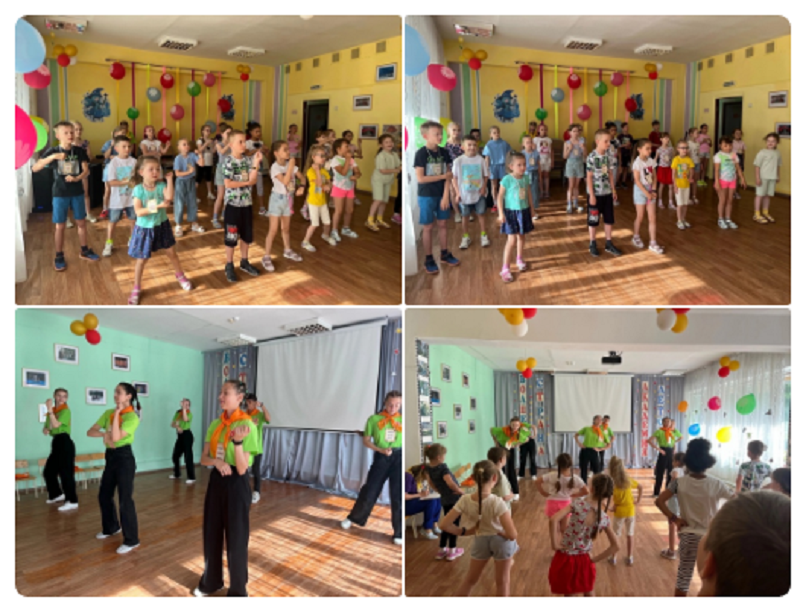 